Publicado en Madrid el 05/06/2019 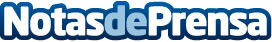  Localización Analytics, herramienta imprescindible para seleccionar la mejor ubicación para una franquiciaEsta tecnología basada en la ubicación, geomarketing, ofrece muchas oportunidades y posibilidades de éxito, expansión y crecimiento para franquicias y cadenas de tiendas. Una buena ubicación debe tener en cuenta: dónde, quienes y cómo son los clientesDatos de contacto:En Ke Medio Broadcasting912792470Nota de prensa publicada en: https://www.notasdeprensa.es/localizacion-analytics-herramienta Categorias: Nacional Franquicias Turismo Innovación Tecnológica http://www.notasdeprensa.es